Publicado en  el 05/06/2015 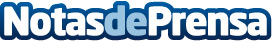 Una estudiante de la ETSECCPB gana el IV Premio Internacional Abertis de Investigación en Infraestructuras del TransporteDatos de contacto:Nota de prensa publicada en: https://www.notasdeprensa.es/una-estudiante-de-la-etseccpb-gana-el-iv_1 Categorias: Premios http://www.notasdeprensa.es